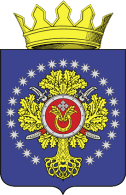 П О С Т А Н О В Л Е Н И ЕАДМИНИСТРАЦИИ  УРЮПИНСКОГО  МУНИЦИПАЛЬНОГО  РАЙОНАВОЛГОГРАДСКОЙ  ОБЛАСТИО внесении изменений и дополнений в постановление администрации Урюпинского муниципального района Волгоградской области                                от 15 апреля 2024г. № 193 «Об утверждении муниципальной программы «Формирование современной комфортной среды Урюпинского муниципального района Волгоградской области на 2022-2025 годы»	В соответствии с Федеральным законом от 3 октября 2003г. № 131-ФЗ «Об общих принципах организации местного самоуправления в Российской Федерации», постановлением администрации Урюпинского муниципального района Волгоградской области от 18 августа 2011г. № 563 «Об утверждении положения о муниципальных программах Урюпинского муниципального района» (в редакции постановления от 4 июня 2013г. № 372),    руководствуясь Уставом Урюпинского муниципального района, администрация Урюпинского муниципального района п о с т а н о в л я е т:         1.  Внести в постановление администрации Урюпинского муниципального района Волгоградской области от 15 апреля 2024г. № 193 «Об утверждении муниципальной программы «Формирование современной комфортной среды Урюпинского муниципального района Волгоградской области на 2022-2025 годы» следующие изменения:         1.1.    Абзац «Задачи программы» раздела 2 Программы «Цели, задачи и индикаторы» изложить в следующей редакции:«благоустройство населенных пунктов Урюпинского муниципального района;  содержание и текущий ремонт объектов благоустройства, малых архитектурных форм, оборудования для спортивных и детских площадок на  территории населенных пунктов Урюпинского муниципального района»;1.2. Дополнить муниципальную  программу  «Формирование современной комфортной среды Урюпинского муниципального района на 2022-2025 годы» приложением 2 «Перечень объектов благоустройства, малых архитектурных форм, оборудования для спортивных и детских площадок на  территории населенных пунктов Урюпинского муниципального района».   2. Контроль за реализацией муниципальной программы  «Формирование современной комфортной среды Урюпинского муниципального района на 2022-2025 годы» оставляю за собой.И.о. главы Урюпинского                               муниципального района                                                                     Д.В.Хоняк                                                ПРИЛОЖЕНИЕ 2                                                    к муниципальной программе «Формирование                                                    современной комфортной среды Урюпинского                                                     муниципального района на 2022-2025 годы»ПЕРЕЧЕНЬ ОБЪЕКТОВ  благоустройства, малых архитектурных форм, оборудования для спортивных и детских площадок на территории населенных пунктов Урюпинского муниципального района  Акчернское сельское поселение по адресу:Волгоградская область, Урюпинский район, х. Дьяконовский 1-й,                            ул. Центральная, аллея «Семьи»;Беспаловское сельское поселение по адресу:403152, Волгоградская область, Урюпинский район, х. Беспаловский,                    ул. Школьная, д.10; 403152, Волгоградская область, Урюпинский район,                          х. Вихлянцевский, ул. Центральная, д. 37;Большинское сельское поселение  по адресу:403103, Волгоградская область, Урюпинский район, х. Нижнецепляевский (центральная часть);Бубновское сельское поселение по адресу:Волгоградская область, Урюпинский район, х. Бубновский, ул. Медведевская, д. 2, Сквер «Семейный»;Верхнебезымяновское сельское поселение по адресу:403159, Волгоградская область, Урюпинский район, х. Верхнебезымяновский, Центральная ул., район Дома культуры;Вишняковское сельское поселение по адресу:403128, Волгоградская область, Урюпинский район, х. Вишняковский на пересечении ул. Центральной и пер. Солнечного;Добринское сельское поселение по адресу:Волгоградская область, Урюпинский район, ст. Добринка, ул. Советская; Волгоградская область Урюпинский район ст. Добринка, ул. Советская, 23в;                   Волгоградская область, Урюпинский район, х. Забурдяевский, ул. Молодежная, д. 5, х. Забурдяевский, территория, прилегающая к зданию Дома культуры;  Волгоградская область, Урюпинский район, х. Бесплемяновский, ул. Майская, д. 10, х. Бесплемяновский, центральная часть; Дубовское сельское поселение  по адресу:центральная часть х. Дубовского (район Дома культуры) Урюпинского района, Волгоградской области;Дьяконовское сельское поселение  по адресу:центральная часть х. Дьяконовский 2-й (район Дома культуры) Урюпинского района, Волгоградской области;Искринское сельское поселение по адресу:Волгоградская область, Урюпинский район, п. Искра, ул. Победы, д. 9, территория прилегающая к зданию Дома культуры; Волгоградская область, Урюпинский район, х. Лощиновский, ул. 9 Мая, д. 26, район Дома культуры;Котовское сельское поселение по адресу:Волгоградская область, Урюпинский район, х. Котовский,  ул. Центральная, д. 15Краснянское сельское поселение по адресу:х. Красный, центральная часть, Волгоградская область, Урюпинский район, территория Краснянского сельское поселениеКреповское сельское поселение по адресу:403121, Волгоградская область,  Урюпинский район, п. Учхоз,                               ул. Центральная, Центральный парк;Михайловское сельское поселение по адресу:Волгоградская область, Урюпинский район, станица Михайловская,                     ул. Октябрьская, 15;  Окладненское сельское поселение по адресу:«Парк Победы» х. Долгий, Урюпинского района, Волгоградской области;Ольшанское сельское поселение по адресу:Волгоградская область, Урюпинский район, х. Ольшанка, ул. Комарова;Петровское сельское поселение по адресу:Волгоградская область, Урюпинский район, х. Петровский, ул. Ленина, 54В;Россошинское сельское поселение по адресу:х. Россошинский, ул. Центральная, 48 (район Дома культуры); х. Верхнесоинский, ул. Центральная, 46;Салтынское сельское поселение по адресу:х. Салтынский, центральная часть;Хоперопионерское сельское поселение по адресу:403105, Волгоградская область, Урюпинский район, х. Криушинский,                      ул. Ленина, д.14. от22 апреля 2024г.№ 207